КРАЕВОЕ ГОСУДАРСТВЕННОЕ БЮДЖЕТНОЕ УЧРЕЖДЕНИЕ«ОРГАНИЗАЦИЯ, ОСУЩЕСТВЛЯЮЩАЯ ОБУЧЕНИЕ, ДЛЯ ДЕТЕЙ-СИРОТ И ДЕТЕЙ, ОСТАВШИХСЯ БЕЗ ПОПЕЧЕНИЯ РОДИТЕЛЕЙ«ДЕТСКИЙ ДОМ № 32»                                                                     УТВЕРЖДАЮ                                                                      директор КГБУ                                                                              детского дома № 32                                                                               ____Е.Ю.ВолошинаПроект «Логопедические пятиминутки»Учитель-логопед:Галкина Д.В.с. НекрасовкаХабаровского муниципального района2019 годПриложение 1«Взаимосвязь речи и мелкой моторики рук»Практикум «Развитие мелкой моторики»-Ребята, здравствуйте, с кем мы еще не виделись.Хочу объявить о начале проекта под названием: «Логопедические пятиминутки».Что мы будем делать? На протяжении семи недель на каждой линейке, буквально в течение пяти минут я буду вам рассказывать, показывать о том, что, зачем, для чего, происходит на логопедических занятиях, помимо коррекции звукопроизношения.По окончании проекта у вас будет представление о логопедических занятиях.-И уже сегодня мы с вами узнаем: о взаимосвязи   речи и мелкой моторики рук. (Слайд 1)(Слайд 2) Известный педагог Василий  Александрович  Сухомлинский говорил: «Истоки способностей и дарования детей — на кончиках их пальцев. От них идут тончайшие ручейки, которые питают источник творческой мысли. Другими словами: чем больше мастерства в детской руке, тем умнее ребенок».т.е. Развитие наших пальцев напрямую связаны с нашим умом.-А как же наши пальчики связаны с речью?Давайте посмотрим. (ролик в ютубе «5 факторов развития мелкой моторики рук, фрагмент с 1:01-1:28)-А теперь  обобщим, т.е. как вы поняли, взаимосвязаны ли наша пальцы рук и речь?-Да правильно, напрямую. Скажите пожалуйста важно ли развивать мелкую моторику?-А теперь я хочу показать, как я развиваю мелкую моторику рук на своих занятиях.Развитие мелкой моторики рукГУБКА Попросите ребенка перенести воду из одной миски в другую с помощью обычной губки для мытья посуды. При этом нужно  стараться, чтобы на стол попало как можно меньше капель. Это не только хорошее упражнение для пальчиков, но и обучение аккуратности.2. РИСОВАНИЕ НА МУКЕ Насыпьте на стол муку (манку, песок, сахар). Предложите крохе порисовать на присыпанной поверхности. Достоинство такого рисования в том, что рисунок можно легко стереть и начать заново.     3.СОРТИРОВКА          Возьмите две миски. На стол насыпьте горох и гречку (макароны и фасоль –                                                выбирайте любые крупы). Попросите ребенка отсортировать одно от другого и разложить в две миски. Можно усложнять, смешивая более двух круп.      4. РАЗВЯЗЫВАНИЕ УЗЕЛКОВ шнуровок, лент, ниток и т.п.     5. ВОЛШЕБНЫЙ МЕШОЧЕКВ мешочек положите различные мелкие предметы. Ребенок засовывает руку в мешочек и ощупывает предмет, не смотря, называет что это, и тогда вытаскивает руку с предметом, проверяя, верно ли назвал.     6. КОРОБОЧКА С ПРИЩЕПКАМИПринцип такой: задача ребенка с помощью прищепок сделать ежику колючки, соотнести времена года с их признаками и т.п.1) «Сделай ёжику колючки»2) «Времена года»3) «Кто где живёт?»4) «Моделирование из прищепок»  7. ТРУБОЧКА ДЛЯ КОКТЕЙЛЯ1) «Бусы»Из мелких частей трубочек можно изготовить бусы, нанизывая детали на нитку или шнурок. В дальнейшем ребенок самостоятельно может попытаться изготовить подобные бусы. 2) Изготовление геометрических фигур, цифр, букв и т.д.Приложение 2«Чем физический слух отличается от фонематического?»Игры на развитие фонематического слуха.-Здравствуйте! -Сегодня на нашей пятиминутке мы будем разбираться, чем же отличается фонематический слух от физического.-Давайте разбираться постепенно.Для начала, что такое слух?Слух — это способность организма воспринимать и различать звуковые колебания. -Существует несколько видов слуха!Но мы с вами сегодня рассмотрим только два:Физический слух                                                             Фонематический слух                                        В чем их различие? Кто-нибудь знает?-это умение воспринимать звуки.                          –это умение распознавать, различатьт.е. вы сейчас меня слышите?                              близкие по звучанию звуки, слова и т.д.Значит с физическим слухом у вас                      Например: крыша-крыса,          лук-люк       все в порядке.                                                                             коза-коса           дрова-траваЕсли же, я говорю, а человек меня не слышит, соответственно  у этого человека нарушениефизического слуха.-Разобрались с определениями и знаем отличия! А теперь, скажите, пожалуйста, чем чревато нарушение фонематического слуха?Если ребенок не видит разницы между звучанием определенных букв, правильно ли он будет их читать и писать?-Конечно же, нет! И тогда необходимо начинать работу по развитию фонематического слуха. Как это происходит на логопедических занятиях, давайте поупражняемся!Игры на развитие фонематического слуха.«Музыкальные инструменты»Предлагаются различные музыкальные инструменты (барабан, дудка, бубен, погремушка и т.п.). Сначала демонстрируем что, как звучит.Затем ребенок отворачивается, ведущий играет на любом инструменте, ребенок поворачивается и отгадывает, что звучало.«Яйца с сюрпризом»В яйца из-под «Киндер сюрпризов» насыпаются различные наполнители (сахар, фасоль, камни (мелкие, крупные), бусины и т.п.), одно яйцо можно оставить пустым. Далее демонстрируем каждое яйцо с определенным звучанием. Ребенок отворачивается или яйца прячутся за ширму, ведущий гремит, ребенок отгадывает что звучало.«Повтори за мной»Отстукивание палочкой (ручкой, карандашом и т.п.). Ведущий отстукивает по столу определенный ритм, задача ребенка повторить.Отхлопывание, топание ногами.«Волшебная бумажка»Детям демонстрируется лист бумаги, и спрашиваем: «Что мы можем сделать с этим листом? и какой получим звук?»т.е. лист мы можем: порвать - звук рвущейся бумаги,                                   смять, порезать, погладить и соответствующие звуки.Опять же ребенок отворачивается и отгадывает, что сделали с бумагой.Приложение 3«Дыхание. Нужно ли правильно дышать во время речи»Упражнения на развитие правильного речевого вдоха и выдоха.- Добрый день! - Сегодня мы с вами поговорим о дыхании. Как вы думаете, нужно ли правильно дышать во время речи?-Вот смотрите, давайте сейчас мы с вами попробуем сказать на вдохе.-Получается правильно?-Нет, а если мы вдохнем совсем немножко, сколько мы успеем сказать?-Да, совсем немножко, и наша речь прерывается следующим вдохом.Так вот, к какому выводу мы пришли?-Правильно, во время речи необходимо правильное речевое дыхание.И как обычно мы сейчас с вами поупражняемся в развитии правильного речывого дыхания.Упражнения на развитие правильного речевого вдоха и выдоха.Цветочный магазин.
Предложите ребенку глубоко медленно вдохнуть через нос, нюхая воображаемый цветочек, чтобы выбрать самый ароматный цветочек для бабушки или мамы.Буль-бульки
Возьмите два пластмассовых прозрачных стаканчика. В один налейте много воды, почти до краев, а в другой налейте чуть-чуть. Предложите ребенку поиграть в "буль-бульки" с помощью трубочек для коктейля. Для этого в стаканчик, где много воды нужно дуть через трубочку слабо, а в стаканчик, где мало воды – можно дуть сильно. Задача ребенка так играть в "Буль-бульки", чтобы не пролить воду. Обязательно обратите внимание ребенка на слова: слабо, сильно, много, мало. Эту игру можно также использовать для закрепления знания цветов. Для этого возьмите разноцветные стаканчики и трубочки и предложите ребенку подуть в зеленый стаканчик через зеленую трубочку и т.д.  По "буре" в воде можно легко оценить силу выдоха и его длительность.Расти, пена! 
Эту игру можно предложить ребенку после того, как он научится хорошо дуть через трубочку в стакан с водой (не пьет воду, не перегибает трубочку). Добавьте в воду немного жидкости для мытья посуды, затем возьмите трубочку и подуйте в воду – с громким бульканьем на глазах у ребенка вырастет облако переливающихся пузырей. Затем предложите подуть ребенку. Когда пены станет много, можно подуть на нее.
- Сейчас я устрою фокус-покус! Беру жидкость для посуды и капаю в воду... Теперь помешаю – ары-бары-топ-топ-топ! Беру трубочку и дую. Смотри, что получилось! Это пена из маленьких и больших пузырьков!Перышко, лети! 
Подбросьте перышко вверх и дуйте на него, не давая упасть вниз. Затем предложите подуть ребенку. Обратите его внимание на то, что дуть нужно сильно, направляя струю воздуха на перышко снизу вверх.Дудочка 
Ребенку предлагается поиграть на дудочке или подуть в свисток с разной силой, для получения звучания разной силы.Загони мяч
Вытяни губы трубочкой и с силой дуй на ватный шарик на столе, стараясь загнать его в «ворота» (между двумя карандашами).Мыльные пузыриПриложение 4Физминутка на логопедических занятиях. Зачем. Примеры.-Добрый день ребята!Тема сегодняшней пятиминутки: «Физминутка на логопедических занятиях».Что такое физминутка, зачем она нужна? Давайте разберемся!Физминутка- это сокращение от физической минутки, т.е. какие-либо физические движения: прыжки, приседания, хлопки и т.д. -Для чего?-Человеку свойственно утомляться, мы не роботы. На логопедических занятиях тоже возможно устать. Объясню  это с медицинской точки зрения внутренним охранительным торможением: однообразная работа вызывает раздражение отдельных участков коры головного мозга, что приводит к снижению внимания и работоспособности (показ изображения с переутомленным мозгом).Но на помощь мозгу приходит Физминутка. Она обеспечивает кратковременный отдых мозга, и способствуют переключению внимания с одного вида деятельности на другой: тем самым ликвидируются застойные явления крови в организме, и активность мозга на занятиях возрастает (показ работоспособного мозга).-Сегодня, я хотела бы предложить вам провести необычную физминутку  в виде флешмоба.   (Выполнение определенных движений под  музыкальную композицию: Mark Ronson - Uptown Funk ft. Bruno Mars - Acapella Cover.)Физические минуткиРазминка. Все движения разминки повторяем без запинки!Эй! Попрыгали на месте.Эх! Руками машем вместе.Эхе - хе! Прогнули спинки,Посмотрели на ботинки.Эге – ге! Нагнулись нижеНаклонились к полу ближе.Повертись на месте ловко.В этом нам нужна сноровка.Что, понравилось, дружок?Завтра будет вновь урок!«А, У, И, О, Э, Ы»А – ротик шире детвора ААА                        руки вверхУ – губки хоботком тяну УУУ                       руки впередИ – губки к ушкам растяни ИИИ                   руки в стороныО – губки колесо ООО                                 руки кольцом перед собойЭ – повторяем дружно ЭЭЭ                          руки овалом сзадиы – тянем мы на все лады ЫЫЫ                  руки овалом спередиАктивно работают губы. Произносим на выдохе  сначала по одному звуку. Потом усложняем и произносим с движениями  2 – 3 – 4 – 5 звуков одновременно, постепенно увеличивая длину выдоха.***А сейчас все по порядкуВстанем дружно на зарядку (руки на поясе).Руки в сторону согнули,Вверх подняли, помахали,Спрятали за спину их.Оглянулись через правое плечо,Через левое еще.Дружно присели,Пяточки задели,На носочки поднялсь,Опустили руки вниз.Путешествие по телуЕсть на пальцах наших ногти, 
На руках — запястья, локти.
Темя, шея, плечи, грудь
И животик не забудь.
Есть колени, есть спина,
Но она всего одна.
Есть у нас на голове
Уха два и мочки две.
Брови, скулы и виски,
И глаза, что так близки.
Щеки, нос и две ноздри,
Губы, зубы – посмотри!
Подбородок под губой.
Вот что знаем мы с тобой!Приложение 5Психические процессы. Что к ним относится?Игры на развитие психических процессов.-Сегодня мы будем с вами говорить о психических процессах.Опять же хотелось бы спросить знаете ли вы, что такое психические процессы и что к ним относится?-Психические процессы – это явления, которые обеспечивают  первичное отражение и осознание человеком  воздействий окружающей среды.т.е. например, подул ветер, мы его чувствуем, это сработал психический процесс; учитель дал задание: «ребята подумайте..», вы начинаете думать, включаются в работу психический процесс.-Бывают познавательные и эмоционально-волевые процессы. Мы с вами рассмотрим сегодня познавательные психические процессы.К ним относятся: ощущение, восприятие, память, воображение, мышление, внимание, речь.-Давайте каждый кратко разберем.-Ощущение -  продукт переработки КГМ каких-либо раздражителей.Н: Едет поезд, мы слышим и ощущаем нашими ушками шум.Съели мы банан и ощущаем его вкус .Ударили нас, нам больно.Мы хотим кушать, ощущаем чувство голода.-Восприятие - это проще говоря, осознание ощущений.т.е. Едет поезд, мы знаем, что это именно поезд, а не самолет или машина.Съели банан, мы знаем, что это банан, а не апельсин.Нас ударили, мы знаем, что это боль и это не хорошо.Захотели кушать, мы пойдем и поедим.-Память. Я думаю, знакомый, понятный термин. –это способность запоминать, удерживать и воспроизводить какую-либо информацию, событие и т.п.-Воображение - процесс образования новых сочетаний, событий, возможно, некое «предсказание», на основе имеющихся знаний.Н: Задание описать свою будущую машину. В голове у нас появляется образ, мы его описываем, она будет красного цвета, колеса на литье, леворульная и т.д. мы описываем то, что мы когда-то видели, возможно, это точь в точь такая же машина, возможно, мы берем только какие-то элементы, но мы воображаем уже то, что знаем.-Мышление - форма психического отражения, которая обобщает, систематизирует, устанавливает связи и отношения между познаваемыми объектами.А теперь более простым языком - это когда мы думаем, размышляем. Н: отгадывание загадок, ребусов, решение различных задач и т.д.-Внимание -  процесс, который направляет и сосредотачивает или переключает на более значимый объект, наше сознание.Разбираемся: Учитель ведет урок, ученики шумят, учитель спокойным, и тихим голосом говорит: «а теперь внимание ребята.. или минуточку внимания, и рассказывает что-то интересное…»Все дети смотрят на учителя и слушают, они сосредоточили свое внимание на том, что хочет донести до них учитель. А тут Вася Петечкин посмотрел в окно и  выкрикивает: «Смотрите, снег пошел, весна называется», и все дети переключили свое внимание на окно.-Речь – процесс отражения объективной реальности, путем звукового или письменного воспроизведения.т.е., говоря более кратко и понятно «вижу. думаю. говорю. пишу».-Хорошо, все поняли, что такое психические процессы и что мы к ним относим?-Сейчас я проверю. Я буду давать разные задания, вы их выполнять, а  потом мы подумаем с вами, какой психический процесс мы развивали.1. Развитие ощущений и восприятия.Вызываются 4 человека, они закрывают глаза, задание: что происходит?Первому предлагается понюхать апельсин, второму попробовать на вкус банан, третьего погладить, четвертому похлопать.2. Развитие мышления.1)Самый доступный нам транспорт, в котором ноги наездника служат мотором.2)Кто говорить готов в горах на всех на свете языках? 3)Ребусы3. Воображение.Вызывается один воспитанник. Задание: опиши свой будущий дом.-Вот таким образом, мы с вами на нашей пятиминутки развили: ощущение, восприятие, мышление и воображение. Спасибо!Приложение 6Интонационная выразительность речи. Основные компоненты. Некоторые логопедические приемы.-Добрый день! Тема сегодняшней нашей встречи:  «Интонационная выразительность речи. Основные компоненты».-Интонация - это комплекс средств, которые выражают смысловое отношение к высказываемому и эмоциональные оттенки речи. Проще говоря, это то, как мы говорим. А как мы можем говорить?-Дальше будет понятней. Выделяют следующие компоненты ИВР:Мелодика — движение голоса по высоте, вверх и вниз.(показ схематического рисунка, приводится пример)Темп — скорость речевого высказывания: ускорение или замедление речи.(показ изображений, пример)  Пауза — остановка в речи. (показ, пример) Сила голоса — громкость  звучания речи.Логическое ударение — выделение голосом отдельных слов.Фразовое ударение — выделение голосом группы слов.Ритм —чередование ударных и безударных слогов, различных по длительности и силе произношения.Тембр — с его помощью можно выражать радость, досаду, печаль и т. д.-А теперь давайте попробуем поупражняться в развитии ИВР!Вызывается 6 человек. -Сейчас, я раздаю вам листочки с заданиями, выполнив их, вы найдете еще одно, непосредственно относящиеся к нашей теме. Те, кто нашел второе задание, становитесь в ряд и подождите остальных.(предлагаются задания поискового типа)Все, все нашли, что изображено у вас на 2 листочках? (?!., эмоции: грустное, злое, задумчивое).Ваша задача согласно своим карточкам произнести одно, и тоже предложение: Мой папа космонавт. -Вот таким образом, мы одно, и тоже предложение произнесли 6 раз по-разному. Видите, как богат наш язык различными  интонационными компонентами, и очень важно использовать их в нужное время, в нужном месте и нужными средствами!ИГРЫ И УПРАЖНЕНИЯ НА РАЗВИТИЕ ИВР1. Прочитай предложения. Подумай, как надо расставить логические ударения. Какие слова в предложениях помогли это сделать?Вы сегодня приедете или кто другой?Вы сегодня приедете или завтра?Вы сегодня приедете или не приедете?2. Вспомни и разыграй фрагмент из сказки «Три медведя», в которой медведи вернулись домой. Какой тембр голоса у каждого медведя?3. Задание- повтори пословицу или поговорку .Объясни как ты её понимаешь: В глаза не хвали , а за глаза не кори.4. Задание –произнеси четко и ясно чистоговорку ( скороговорку).Произнеси с разной интонацией ( грустно ,весело , тревожно , раздраженно ,строго и т.д.)Дедушка дал Диме дольку дыни.5.Задание – произнеси скороговорку очень тихо , произнеси шепотом, произнеси громко , но не кричать , произнеси усиливая голос .Произнеси как кошка , как котенок , как медведь и т.д.Испугались медвежонкаЕж с ежихой и ежонком,Чиж с чижихой и с чижонком,Стриж с стрижихой и стрижонком.6.Путешествие в страну Вежливых Слов.Задание -выучить в классе стихотворение и произнести выразительно.Добрые слова не лень повторять мне трижды в день.Только выйду за ворота всем идущим на работу,Кузнецу ,ткачу , врачу, «С добрым утром !»- я кричу.«Добрый день!»-кричу я в след всем идущим на обед.«Добрый вечер!»- так встречаю всех домой спешащих к чаю.7.Задание- произнеси стихотворение Б.Заходера «Куда спешат головастики» используя разный темп произношения.Кто -налево, кто- направо-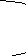 Так и носится орава вдоль пруда… быстрый темпВокруг пруда….Почему? Зачем? Медленный, как бы размышляя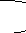 Куда ?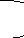 Головастики спешат спокойно , размеренно.Превратиться в лягушат.8. Задание- рассмотри картинку , опиши зайчика, его настроение .Расскажи о том, что с ним могло произойти.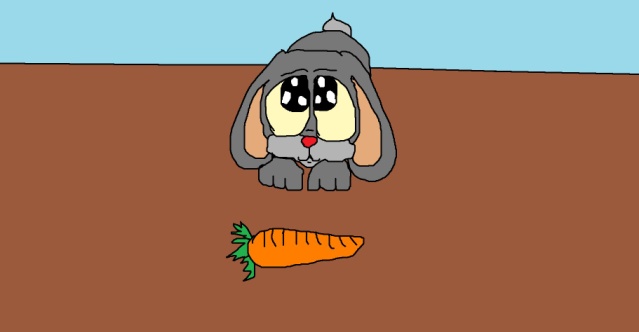 9. Задание- прочитай рассказ , перескажи , выделяя голосом подчеркнутые слова.Нашу кошку зовут Мурка ,а я её зову Мурочка, потому что она очень красивая. Головка у неё кругленькая. Ушки беленькие, усы и брови у неё длинные ,шерсткапушистая.10.Задание- представь , что тебе надо убедить родителей , чтобы они купили тебе щенка. Используй слова ,убеждающие их в необходимости покупки .Приложение 7«Лексико-грамматическое развитие на логопедических занятиях»-Здравствуйте!-Сегодня у нас заключительное занятие в рамках проекта «Логопедические пятиминутки».И поговорим мы о лексико-грамматическом развитии.Можно разделить на 2 понятия: лексика и грамматика.Лексика-это словарный состав языка.т.е. иначе говоря, словарный запас.           Грамматика-это система взаимоотношений слов.т.е. умение построить связное высказывание.-Лексика и грамматика взаимосвязаны, если мы узнали какое-то слово, но не знаем где его применить и как связать с другими словами, то это знание бесполезно и бессмысленно.-Теперь я предлагаю вам определить, имеются ли нарушения лексико-грамматического строя у данных ребят (вызываются 3 воспитанника и зачитывают предложения)1. Я пошел вчера в школу.2. Мне продуло ухи.3. У меня сегодня хорошее настроение.-Хорошо, а теперь пример развития лексико-грамматического строя речи:1) «Опиши предмет» (мяч-красный, мягкий, круглый, маленький, гладкий, звонкий, прыгучий), если это съедобный предмет +вкус, запах и т.п., +по ширине, по высоте и т.д. 2) «Деформированный текст»весна Наступила из,с  юга птица(ы) у(при)летели.Вызываются ребята по количеству слов. Задание: встать в правильном порядке, выбрать необходимую форму слова.Игры и приемы для лексико-грамматического развития«Один-много», «Назови ласково», «Чей хвост?», «Детеныши»«Опиши предмет»Игра «Кто придумает конец – тот и будет молодец!»Я хотел устроить бал и гостей к себе …(позвал),Я взял муки и взял творог, испек рассыпчатый … (пирог).Я ждал пока хватила сил, потом кусочек откусил.Потом подвинул стул и сел и весь пирог в минуту … (съел).Когда же гости подошли, то даже кошек не … (нашли)Деформированный текст«Что бывает?»Подобрать к прилагательному согласованное с ним в роде, числе, падеже существительное.Красный: …дом, помидор.Зимняя: …одежда, рыбалка.Домашнее: …печенье, задание.«Посчитай»Считаем всё, что можно посчитать. Например: одно яблоко, два яблока, три яблока, четыре яблока, пять яблок.Можно добавить прилагательное: одно красное яблоко, два красных яблока… пять красных яблок и т. д.«Измени по бразцу»Я иду. – Ты (идешь). – Он (идет)Я стою. – Ты (стоишь). – Он (стоит)Я иду гулять. – Ты (идешь гулять). – Он (идет гулять)Я строю дом. – Ты (строишь дом). – Он (строит дом)Я сплю. – Ты (спишь). – Он (спит).«Подбери родственников»Река — речка — реченька — речушка — заречный — речной — речонка; Капля — … Трава – …Игра «Кто внимательный?»Необходимо вставить нужный предлог, чтобы предложение было правильным. 
Дети учатся (в) школе. Дети гуляют (около) школы. 
Дети вышли (из) школы и т.д.Паспорт проектаПаспорт проектаПолное наименование«Логопедические пятиминутки»Сроки реализациис 25.02 2019- 22.04.2019Руководитель проектаУчитель-логопед Галкина Д.В.ПотребителиВоспитанники и воспитатели КГБУ детского дома № 32Краткое описание проектаКраткое описание проектаКраткое описание проектаАктуальность          На сегодняшний день мало кто знает, кто такой в действительности логопед, чем он занимается. На вопрос: «Кто такой логопед?», зачастую можно услышать: «Нууу, это тот, кто, там Р помогает выговаривать, в общем что-то с речью связанно».          На самом деле, как в университете нам сказала, очень опытный и профессиональный преподаватель: «Мы логопеды- универсалы!»И действительно, логопедия это:-звукопроизношение (социализация);-устная и письменная речь (чтение, письмо);-крупная и мелкая моторика, ориентировка в пространстве;-мышление,-память,-внимание,-восприятие,-фонематический слух,-интонационная выразительности речи                                         И т.д.           И это еще не все, только то что пришло на ум. Т.е. на логопедических занятиях ребенок получает всестороннее развитие, которое способствует дальнейшему гармоничному развитию не только в плане речи, но и умственных, физических способностей.          Приходя на логопедические занятия многие задумываются: «Зачем мне это все делать? Как это все взаимосвязано между собой? При чем здесь пальцы, когда я не выговариваю звук «Р»? Зачем мне еще и дуть мыльные пузыри или играть в «Загони мяч в ворота»? Какой еще слух, если я все прекрасно слышу?Попробуем разобраться!          На сегодняшний день мало кто знает, кто такой в действительности логопед, чем он занимается. На вопрос: «Кто такой логопед?», зачастую можно услышать: «Нууу, это тот, кто, там Р помогает выговаривать, в общем что-то с речью связанно».          На самом деле, как в университете нам сказала, очень опытный и профессиональный преподаватель: «Мы логопеды- универсалы!»И действительно, логопедия это:-звукопроизношение (социализация);-устная и письменная речь (чтение, письмо);-крупная и мелкая моторика, ориентировка в пространстве;-мышление,-память,-внимание,-восприятие,-фонематический слух,-интонационная выразительности речи                                         И т.д.           И это еще не все, только то что пришло на ум. Т.е. на логопедических занятиях ребенок получает всестороннее развитие, которое способствует дальнейшему гармоничному развитию не только в плане речи, но и умственных, физических способностей.          Приходя на логопедические занятия многие задумываются: «Зачем мне это все делать? Как это все взаимосвязано между собой? При чем здесь пальцы, когда я не выговариваю звук «Р»? Зачем мне еще и дуть мыльные пузыри или играть в «Загони мяч в ворота»? Какой еще слух, если я все прекрасно слышу?Попробуем разобраться!ЦельРассказать и показать, что, для чего и как, проводится на логопедических занятиях.Рассказать и показать, что, для чего и как, проводится на логопедических занятиях.ЗадачиСформировать у воспитанников и воспитателей представления о логопедических занятиях.Повышать интерес к логопедическим занятиям.Всесторонне развивать воспитанников в рамках проекта.Сформировать у воспитанников и воспитателей представления о логопедических занятиях.Повышать интерес к логопедическим занятиям.Всесторонне развивать воспитанников в рамках проекта.План реализации проектаI этап - ПодготовительныйОпределение проблемы, постановка цели и задач проекта;Изучение литературы, подбор необходимого материала;Составление плана мероприятий и подготовка к ним.II этап – ОсновнойI этап - ПодготовительныйОпределение проблемы, постановка цели и задач проекта;Изучение литературы, подбор необходимого материала;Составление плана мероприятий и подготовка к ним.II этап – ОсновнойПлан реализации проектаДатаТема логопедической пятиминуткиПлан реализации проекта25.02.2019«Взаимосвязь речи и мелкой моторики рук»Практикум «Развитие мелкой моторики»                                                (Приложение 1)План реализации проекта04.03.2019«Чем физический слух отличается от фонематического?»Игры на развитие фонематического слуха.                                                 (Приложение 2)План реализации проекта18.03.2019Дыхание. Нужно ли правильно дышать во время речи?Упражнения на развитие правильного речевого вдоха и выдоха.                                                  (Приложение 3)План реализации проекта01.04.2019Физминутка на логопедических занятиях.Зачем?Примеры.                                                    (Приложение 4)План реализации проекта08.04.2019Психические процессы. Что к ним относится?Игры на развитие психических процессов.                                          (Приложение 5)План реализации проекта15.04.2019Интонационная выразительность речи. Основные компоненты.Некоторые логопедические приемы.                                           (Приложение 6)План реализации проекта22.04.2019Лексико-грамматическое развитие на логопедических занятиях.                                            (Приложение 7)Ожидаемый результатУ воспитателей и воспитанников сформируется представление о логопедических занятиях.У воспитанников повысится интерес к логопедическим занятиям. У воспитателей и воспитанников сформируется представление о логопедических занятиях.У воспитанников повысится интерес к логопедическим занятиям. ПродуктСборник игр и упражнений «Логопедические пятиминутки»Сборник игр и упражнений «Логопедические пятиминутки»